Prairie Benchmark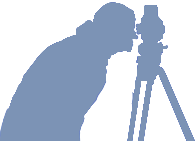 Land Surveys   www.prairiebenchmark.caSummer EmploymentField Staff/ Office DraftspersonDuties: Work with field survey crew preforming legal boundary land surveys in the Brandon and Westman area, operation of survey equipment, (e.g. total station, GPS equipment), various office duties, ACAD drafting.Salary: $12.50-$13.50/hr. depending on experience.Please forward resumes before April 12th 2018 to: prairiebenchmark@mymts.net